Guía 1ero M: “Las formas comunicativas” Nombre: _____________________________________________________Fecha:______________________Los seres vivos tenemos diversas formas de comunicarnos, ya sea con sonidos, gestos o expresiones; aunque solo los seres humanos somos capaces de manejar el lenguaje. El lenguaje permite comunicarnos, sin comunicación no habría sociedades, no habría forma clara de expresar lo que sentimos o pensamos. Roman Jakobson observó la forma en que nos comunicamos los humanos y creó un modelo comunicativo basado en seis elementos principales, el cual se puede explicar a través de un simple esquema: 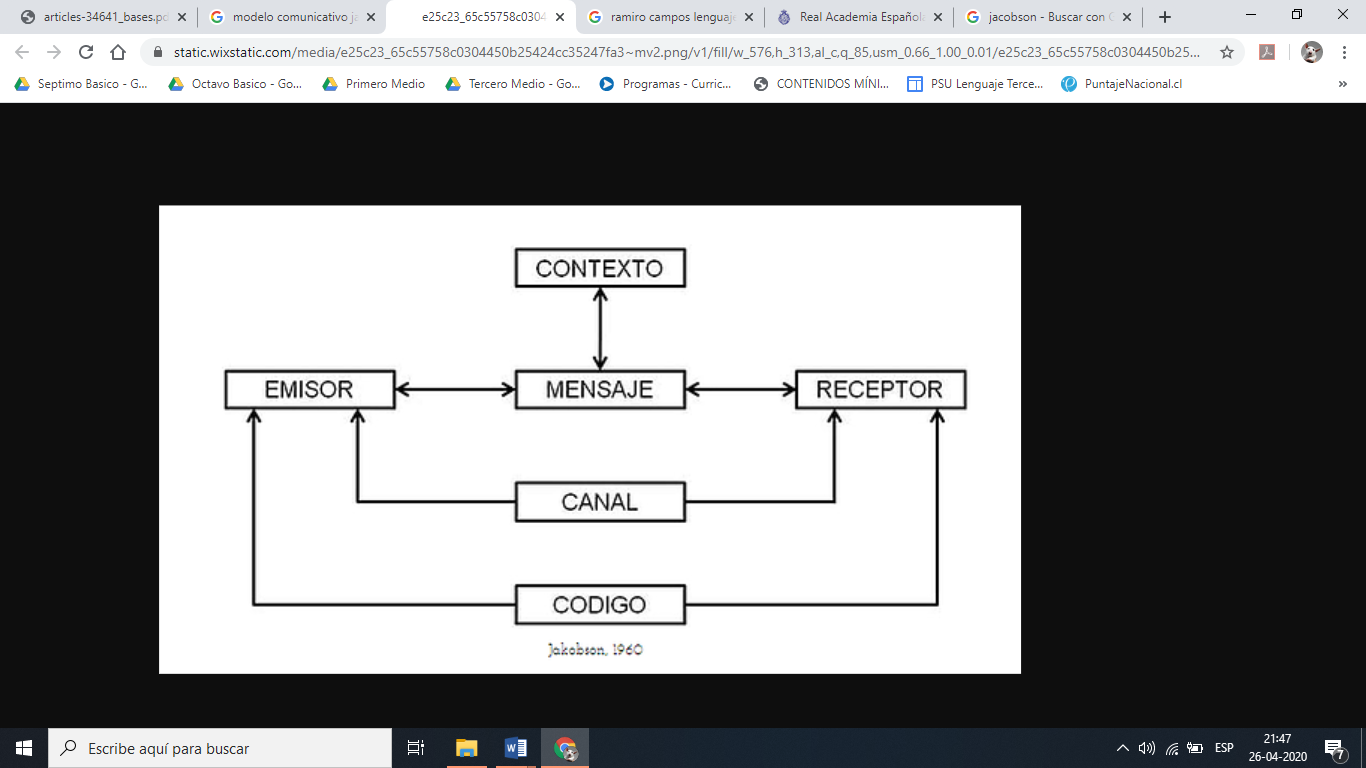 El emisor: corresponde al que emite el mensaje.El receptor: recibe el mensaje, es el destinatario.El contexto: es el conjunto de circunstancias en las cuales se produce la Comunicación (lugar y tiempo, cultura del Emisor y el Receptor, etc.)El mensaje: es la experiencia que se recibe y transmite con la comunicación.El código lingüístico: consiste en un conjunto organizado de unidades y reglas de combinación propias de cada lengua natural.El canal: permite establecer y mantener la comunicación entre emisor y receptor.La comunicación verbal La comunicación verbal puede realizarse de dos formas: Oral: a través de signos orales y palabras habladas. Escrita: por medio de la representación gráfica de signos. Hay múltiples formas de comunicación oral. Los gritos, silbidos, llantos y risas pueden expresar diferentes situaciones anímicas y son una de las formas más primarias de la comunicación. La forma más evolucionada de comunicación oral es el lenguaje articulado, los sonidos estructurados que dan lugar a las sílabas, palabras y oraciones con las que nos comunicamos con los demás.Las formas de comunicación escrita también son muy variadas y numerosas (ideogramas, jeroglíficos, alfabetos, siglas, graffiti, logotipos...). Desde la escritura primitiva ideográfica y jeroglífica, tan difíciles de entender por nosotros; hasta la fonética silábica y alfabética, más conocida, hay una evolución importante. Para interpretar correctamente los mensajes escritos es necesario conocer el código, que ha de ser común al emisor y al receptor del mensaje.La comunicación no verbalDifícilmente un emisor se mantendrá inmóvil al momento de entregar un mensaje, ya que tendrá la necesidad de moverse, gesticular o desplazarse dependiendo de la información que esté recibiendo. Al contrario, continuamente el cuerpo comunica por sí mismo sin necesidad de recurrir al lenguaje verbal consciente o inconscientemente.De esta forma, el modo simbólico en la comunicación va a estar dado por los mensajes no verbales, que se caracterizan por ser subjetivos, individuales, emotivos y estéticos, dependiendo del emisor.Así, la comunicación interpersonal, se va a producir por la interacción de los mensajes verbales y de los no verbales.El lenguaje No verbal considera tres áreas importantes:– Kinésica: se refiere a todos aquellos movimientos faciales y corporales, gestos o mímica (ceño, sonrisa, mueca, dirección de la mirada, postura de los brazos y piernas) que realizan tanto el emisor como el receptor de un mensaje en un acto comunicativo. Dichos movimientos y gestos van a depender del tipo de información que se entregue, de la emisión y recepción del mensaje, de la situación y el contexto.– Proxémica: está relacionado, directamente, con la distancia, el contacto físico, posición y desplazamientos entre quienes participan del proceso comunicativo, quienes consciente o inconscientemente reaccionarán dependiendo de la relación con el hablante, de la situación y del contexto en que se dé el acto comunicativo.– Icónica: apunta a todos aquellos símbolos o signos visuales, que son entendidos y habituales a una comunidad que entregan información. Por ejemplo: los símbolos del tránsito, el código morse, etc.Lenguaje paraverbalSe define como el uso, que hace el emisor de un mensaje, de entonaciones, ruidos (carraspeos, llanto) pausas, silencios, énfasis y variaciones de la voz (tono, volumen, ritmo) en un acto comunicativo.Dichos elementos ayudan a otorgar un sentido y coherencia al mensaje verbal que se está entregando, aunque muchas veces no exista esta coherencia. Es ilógico que un receptor crea que el emisor está triste si éste se está riendo, por ejemplo.La comunicación oral, no se concibe sin el paraverbal. Por el contrario, éste último habla por sí mismo.Este tipo de lenguaje se caracteriza por favorecer la manifestación de emociones, sentimientos y actitudes del hablante.ACTIVIDADMira el siguiente corto animado https://www.youtube.com/watch?v=PDHIyrfMl_UResponder a las siguientes preguntas: ¿Qué emociones se presentan en el video? ¿Cómo lo sabes? ¿En qué momento exacto del video se presenta una comunicación de tipo no verbal? ¿Cómo lo identificas? Describe la escena y argumenta ¿Qué enseñanza deja el cortometraje? Explica. Crea un breve diálogo entre el padre y su hijo en donde el hijo le pregunte a su padre por qué su comportamiento está mal. Según tu diálogo creado, imagina y responde, ¿qué emoción tiene el niño cuando pregunta esto? ¿Cómo representa esta emoción? ¿Qué emoción tiene el padre al responder? ¿Por qué?Ve la siguiente escena y responde:  https://www.youtube.com/watch?v=aS5rlMXk6XU ¿Cuál es el mensaje verbal que transmite Lisa (la hija) en la cena? ¿Qué aspectos de la comunicación paraverbal ayudan a transmitir el mensaje? ¿Cuál es la emoción que predomina en la escena? ¿Cómo lo identificas? En el video ¿Cuándo se presenta una comunicación de tipo verbal? ¿Cuándo se presenta una comunicación de tipo no verbal? ¿Cuándo se presenta comunicación de tipo paraverbal?Busca y dibuja o recorta y pega: 3 íconos del tránsito con su significado y para qué se usa.3 “emojis” con su significado y para qué se usa.